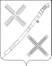 СОВЕТКРАСНОГВАРДЕЙСКОГО СЕЛЬСКОГО ПОСЕЛЕНИЯ КАНЕВСКОГО РАЙОНАРЕШЕНИЕ__________________                                                                                        № _____поселок КрасногвардеецО внесении изменений в решение Совета Красногвардейского сельского поселения Каневского района от 26 декабря 2019г. № 18 «О бюджете Красногвардейского сельского поселения Каневского района на 2020 год»В соответствии со статьями 184.1, 185 Бюджетного Кодекса Российской Федерации, статьей 72 Устава Красногвардейского сельского поселения Каневского района, Положением «О бюджетном процессе Красногвардейского сельского поселения Каневского района» Совет Красногвардейского сельского поселения Каневского района р е ш и л:1. Внести в решение Совета Красногвардейского сельского поселения Каневского района от 26 декабря 2019 года № 18 «О бюджете Красногвардейского сельского поселения Каневского района на 2020 год» следующие изменения:1) общий объем доходов в сумме 19486,9 тыс. рублей;2) общий объем расходов в сумме 21590,4 тыс. рублей;3) верхний предел муниципального внутреннего долга Красногвардейского сельского поселения на 1 января 2021 года в сумме 2103,5 тыс. рублей, в том числе верхний предел долга по муниципальным гарантиям Красногвардейского сельского поселения Каневского района в сумме 0,0 тыс. рублей; 4) дефицит бюджета Красногвардейского сельского поселения Каневского района в сумме 1610,1 тыс. рублей. 2. Изложить приложения  № 5, № 6, № 7, № 8, № 10 следующей редакции.3. Настоящее решение вступает в силу со дня его официального обнародования.Глава Красногвардейского сельскогопоселения Каневского района                                                                    Ю.В. ГриньПРИЛОЖЕНИЕ № 5к решению Совета Красногвардейскогосельского поселения Каневского районаот _________________ года №_______Распределение бюджетных ассигнований по разделам и подразделам классификации расходов бюджета Красногвардейского сельского поселения Каневского района на 2020 год тыс. руб.ПРИЛОЖЕНИЕ № 6к решению Совета Красногвардейскогосельского поселения Каневского районаот _________________ года №_______ Распределение бюджетных ассигнований по целевым статьям (муниципальным программам Красногвардейского сельского поселения Каневского района и непрограммным направлениям деятельности) и группам видов расходов классификации расходов бюджета на 2020 год										тыс. руб.ПРИЛОЖЕНИЕ № 7к решению Совета Красногвардейскогосельского поселения Каневского районаот _________________ года №_______Ведомственная структура расходов бюджетаКрасногвардейского сельского поселения Каневского района на 2020 годтыс.руб.ПРИЛОЖЕНИЕ № 8к решению Совета Красногвардейскогосельского поселения Каневского районаот _________________ года №_______Источники внутреннего финансирования дефицита бюджета поселения, перечень статей и видов источников финансирования дефицитов бюджетов на 2020 год тыс.рублейПРИЛОЖЕНИЕ № 10к решению Совета Красногвардейскогосельского поселения Каневского районаот ___________________№_________Программа муниципальных заимствований муниципальногообразования Красногвардейского сельского поселения Каневскогорайона на 2020 год                                                                                                                                                          тыс. рублей Исполняющий обязанности начальника отдела учета иотчетности администрации Красногвардейского сельского поселения Каневского района                                              Л.В. Грибенюк№ п/пРзПрНаименованиеСумма123410100Общегосударственные вопросы6101,70102Функционирование высшего должностного лица субъекта Российской Федерации и муниципального образования752,00104Функционирование Правительства Российской Федерации, высших исполнительных органов государственной власти субъектов Российской Федерации, местных администраций3428,00106Обеспечение деятельности финансовых, налоговых и таможенных органов и органов финансового (финансово-бюджетного) надзора33,80113Другие общегосударственные вопросы 1887,920200Национальная оборона 243,00203Мобилизационная и вневойсковая подготовка243,030300Национальная безопасность и правоохранительная деятельность16,50310Обеспечение пожарной безопасности16,540400Национальная экономика5507,70405Сельское хозяйство и рыболовство6,40409Дорожное хозяйство (дорожные фонды)5480,50412Другие вопросы в области национальной экономики20,850500Жилищно-коммунальное хозяйство706,90502Коммунальное хозяйство114,70503Благоустройство592,260800Культура, кинематография 8661,60801Культура8661,671000Социальная политика350,01001Пенсионное обеспечение350,081300Обслуживание государственного и муниципального долга3,01301Обслуживание государственного внутреннего и муниципального долга3,0Всего расходовВсего расходовВсего расходов21590,4НаименованиеЦСРВРСумма1234Муниципальная программа Красногвар-дейского сельского поселения Каневского района «Обеспечение реализации функций муниципального образования, связанных с муниципальным управлением» на 2018-2020 годы01 0 00 000001462,5Обеспечение реализации функций муниципального образования в сфере территориальных органов общественного самоуправления01 0 01 0000059,8Мероприятие по осуществлению функций территориальных органов общественного самоуправления01 0 01 1002059,8Социальное обеспечение и иные выплаты населению01 0 01 1002030059,8Перепись населения01 0 02 0000021,2Мероприятия по уточнению книг похозяйственного учета на 2020 год01 0 02 1003021,2Закупка товаров, работ и услуг для обеспечения государственных (муниципальных) нужд01 0 02 1003020021,2Управление имуществом поселения01 0 03 0000078,8Мероприятия по оценке имущества, по обеспечению государственной регистрации прав на муниципальное имущество и имущество, приобретаемое в муниципальную собственность Красногвардейского сельского поселения Каневского района01 0 03 1004078,8Закупка товаров, работ и услуг для обеспечения государственных (муници-пальных) нужд01 0 03 1004020078,8Прочие обязательства муниципального образования01 0 04 000001302,7Прочие расходы01 0 04 100501302,7Иные бюджетные ассигнования01 0 04 10050800852,0Закупка товаров, работ и услуг для обеспечения государственных (муници-пальных) нужд 01 0 04 10050200450,7Муниципальная программа Красногвар-дейского сельского поселения Каневского района «Информационное общество Красногвардейского сельского поселения Каневского района» на 2018-2020 годы02 0 00 00000413,2Информационное обеспечение и сопровож-дение деятельности органов местного самоуправления02 0 01 0000043,5Мероприятия по информационному обеспечению и сопровождению деятельности органа местного самоуправления02 0 01 1006043,5Закупка товаров, работ и услуг для обеспечения государственных (муници-пальных) нужд02 0 01 1006020043,5Развитие отрасли информационных технологий и телекоммуникаций02 0 02 00000369,7Мероприятия по обеспечению развития отрасли информационных технологий и телекоммуникаций02 0 02 10070369,7Закупка товаров, работ и услуг для обеспечения государственных (муниципальных) нужд02 0 02 10070200369,7Муниципальная программа Красногвар-дейского сельского поселения Каневского района «Укрепление правопорядка и профилактика правонарушений на территории поселения» на 2018-2020 годы03 0 00 000008,4Поддержка народных дружин и общественных объединений правоох-ранительной направленности03 0 01 000002,4Поощрение членов народной дружины Красногвардейского сельского поселения03 0 01 100902,4Закупка товаров, работ и услуг для обеспечения государственных (муници-пальных) нужд03 0 01 100902002,4Противодействие незаконному обороту наркотиков03 0 02 000002,5Мероприятия по профилактике распростра-нения наркомании и связанных с ней правонарушений03 0 02 101002,5Закупка товаров, работ и услуг для обеспечения государственных (муници-пальных) нужд03 0 02 101002003,5Поддержка казачества03 0 03 000003,5Развитие кубанского казачества03 0 03 101103,5Закупка товаров, работ и услуг для обеспечения государственных (муници-пальных) нужд03 0 03 101102003,5Муниципальная программа Красногвар-дейского сельского поселения Каневского района «Пожарная безопасность в Красногвардейском сельском поселении Каневского района» на 2018-2020 годы04 0 00 0000016,5Обеспечение пожарной безопасности на территории поселения04 0 01 0000016,5Мероприятия по пожарной безопасности04 0 01 1012016,5Закупка товаров, работ и услуг для обеспечения государственных (муниципаль-ных) нужд04 0 01 1012020016,5Муниципальная программа Красногвар-дейского сельского поселения Каневского района «Комплексное и устойчивое развитие Красногвардейского сельского поселения Каневского района в сфере дорожного хозяйства» на 2018-2020 годы05 0 00 000005480,5Мероприятия по капитальному ремонту и ремонту автомобильных дорог общего пользования местного значения05 0 01 S24403300,7Закупка товаров, работ и услуг для обеспечения государственных (муници-пальных) нужд05 0 01 S24402003300,7Мероприятия по капитальному ремонту и ремонту автомобильных дорог местного значения Красногвардейского сельского поселения Каневского района на условиях софинансирования в 2020 году05 0 01 S2440331,8Закупка товаров, работ и услуг для обеспечения государственных (муници-пальных) нужд05 0 01 S2440200331,8Повышение безопасности дорожного движения в Красногвардейском сельском поселении Каневского района05 0 02 000001848,0Мероприятия по содержанию автомобильных дорог05 0 02 10150979,3Закупка товаров, работ и услуг для обеспечения государственных (муници-пальных) нужд05 0 02 10150200979,3Содержание и обслуживание линий электроосвещения дорог, включая плату за расход энергии на освещение05 0 02 10160550,0Закупка товаров, работ и услуг для обеспечения государственных (муници-пальных) нужд05 0 02 10160200550,0Победителей краевого конкурса на звание "Лучший орган территориального общественного самоуправления05 0 02 60390318,7Закупка товаров, работ и услуг для обеспечения государственных (муници-пальных) нужд05 0 02 60390200318,7Муниципальная программа Красногвардейского сельского поселения Каневского района «Развитие Красногвардейского сельского поселения Каневского района в сфере землепользования» на 2018-2020 годы06 0 00 0000011,8Землеустройство и землепользование06 0 01 0000011,8Мероприятия по землеустройству и землепользованию06 0 01 1017011,8Закупка товаров, работ и услуг для обеспечения государственных (муниципальных) нужд06 0 01 1017020011,8Муниципальная программа Красногвар-дейского сельского поселения Каневского района «Развитие благоустройства на территории Красногвардейского сельского поселения Каневского района» на 2018-2020 годы07 0 00 00000592,2Благоустройство территории парковых зон Красногвардейского сельского поселения07 0 01 00000363,4Осуществление мероприятий в области благоустройства территории парковых зон07 0 01 10180363,4Закупка товаров, работ и услуг для обеспечения государственных (муници-пальных) нужд07 0 01 10180200363,4Мероприятия по благоустройству территории Красногвардейского сельского поселения Благоустройство территории Красногвардейского сельского поселения07 0 02 00000228,8Другие мероприятия в области благоустройства07 0 02 10350228,8Закупка товаров, работ и услуг для обеспечения государственных (муници-пальных) нужд07 0 02 10350200228,8Муниципальная программа Красногвар-дейского сельского поселения Каневского района «Развитие культуры в Красногвардейском сельском поселении Каневского района» на 2018-2020 годы08 0 00 000008661,6Поддержка муниципального бюджетного учреждения культуры «Сельский Дом культуры поселка Красногвардеец» и муниципального бюджетного учреждения культуры «Сельский Клуб станицы Александровской»08 0 01 000007002,8Расходы на обеспечение деятельности (оказание услуг) муниципальных учреждений 08 0 01 005907002,8Предоставление субсидий бюджетным, автономным учреждениям и иным некоммерческим организациям 08 0 01 005906007002,8Дополнительная помощь местным бюджетам для решения социально-значимых вопросов местного значения08 0 01 62980800,0800,0Предоставление субсидий бюджетным, автономным учреждениям и иным некоммерческим организациям  на иные цели08 0 01 62980600800,0600800,0Поддержка муниципального бюджетного учреждения культуры «Библиотечная система муниципального образования Красногвар-дейское сельское поселение»08 0 02 00000858,8Расходы на обеспечение деятельности (оказание услуг) муниципальных учреждений08 0 02 00590843,8Предоставление субсидий бюджетным, автономным учреждениям и иным некоммерческим организациям 08 0 02 00590600843,8Укрепление материально-технической базы муниципального бюджетного учреждения культуры «Библиотечная система муниципального образования Красногвардейское сельское поселение»08 0 02 102001515,0Предоставление субсидий бюджетным, автономным учреждениям и иным некоммерческим организациям08 0 02 102006001560015,0Муниципальная программа Красногвардейского сельского поселения Каневского района «Развитие сельского хозяйства» на 2018-2020 годы11 0 00 000006,4Обеспечение эпизоотического, ветеринарно-санитарного благополучия11 0 01 000006,4Борьба с опасными карантийными объектами11 0 01 102806,4Закупка товаров, работ и услуг для обеспечения государственных (муниципальных) нужд11 0 01 102802006,4Муниципальная программа Красногвар-дейского сельского поселения Каневского района «Социальная политика Красногвар-дейского сельского поселения Каневского района» на 2018-2020 годы12 0 00 00000350,0Развитие мер социальной поддержки отдельных категорий граждан12 0 01 00000350,0Дополнительное материальное обеспечение к пенсии12 0 01 10290350,0Социальное обеспечение и иные выплаты населению12 0 01 10290300350,0Муниципальная программа Красногвар-дейского сельского поселения Каневского района «Развитие жилищно-коммунального хозяйства» на 2018-2020 годы13 0 00 00000114,7Развитие водоснабжения населенных пунктов13 0 01 0000097,7Мероприятия по ремонту водопроводов в населенных пунктах поселения13 0 01 1032097,7Закупка товаров, работ и услуг для обеспечения государственных (муници-пальных) нужд13 0 01 1032020097,7Развитие газоснабжения населенных пунктов13 0 02 0000017,0Мероприятия по проведению ремонта и технического обслуживания газопровода в населенных пунктах13 0 02 1033017,0Закупка товаров, работ и услуг для обеспечения государственных (муници-пальных) нужд13 0 02 1033020017,0Обеспечение деятельности высшего должностного лица муниципального образования51 0 00 00000752,0Высшее должностное лицо муниципального образования51 1 00 00000752,0Расходы на обеспечение функций органов местного самоуправления51 1 00 00190752,0Расходы на выплаты персоналу в целях обеспечения выполнения функций государственными (муниципальными) органами, казенными учреждениями, органами управления государственными внебюджетными фондами51 1 00 00190100752,0Обеспечение деятельности администрации Красногвардейского сельского поселения Каневского района52 0 00 000003693,0Обеспечение деятельности функцио-нирования администрации Красногвар-дейского сельского поселения Каневского района52 1 00 000003428,0Расходы на обеспечение функций органов местного самоуправления52 1 00 001903428,0Расходы на выплаты персоналу в целях обеспечения выполнения функций государственными (муниципальными) органами, казенными учреждениями, органами управления государственными внебюджетными фондами52 1 00 001901003048,0Закупка товаров, работ и услуг для обеспечения государственных (муници-пальных) нужд52 1 00 00190200370,7Иные бюджетные ассигнования52 1 00 001908009,3Образование и организация деятельности административных комиссий52 4 00 000003,8Осуществление отдельных полномочий Краснодарского края по образованию и организации деятельности административных комиссий52 4 00 601903,8Закупка товаров, работ и услуг для обеспечения государственных (муници-пальных) нужд52 4 00 601902003,8Обеспечение деятельности администрации Красногвардейского сельского поселения52 0 00 000009,0Отдельные не программные направления деятельности52 3 00 00009,0Мероприятия направленные на решение вопросов местного значения в части подготовки и утверждения документов территориального планирования, утверждения правил землепользования  и застройки52 3 00 400209,0Закупка товаров, работ и услуг для обеспечения государственных (муници-пальных) нужд52 3 00 400202009,0Осуществление первичного воинского учета на территориях, где отсутствуют военные комиссариаты52 5 00 00000243,0Обеспечение первичного воинского учета на территориях, где отсутствуют военные комиссариаты52 5 00 51180243,0Расходы на выплаты персоналу в целях обеспечения выполнения функций государственными (муниципальными) органами, казенными учреждениями, органами управления государственными внебюджетными фондами52 5 00 51180100243,0Обеспечение деятельности контрольно-счетных органов53 0 00 0000021,3Обеспечение функционирования контрольно-счетных органов 53 1 00 0000021,3Осуществление полномочий контрольно-счетных органов сельских поселений по осуществлению внешнего муниципального финансового контроля53 1 00 2001021,3Межбюджетные трансферты53 1 00 2001050021,3Обеспечение деятельности администрации муниципального образования Каневской район  по осуществлению внутреннего муниципального финансового контроля550 00 0000012,5Финансовое обеспечение деятельности администрации муниципального образования Каневской район  по осуществлению внутреннего муниципального финансового контроля 552 00 0000012,5функционирование администрации муниципального образования Каневской район  по осуществлению внутреннего муниципального финансового контроля552 00 1037012,5Межбюджетные трансферты552 00 1037050012,5Управление финансами Красногвардейского сельского поселения Каневского района54 0 00 000003,0Управление муниципальным долгом Красногвардейского сельского поселения Каневского района54 1 00 000003,0Процентные платежи по муниципальному долгу Красногвардейского сельского поселения Каневского района54 1 00 103503,0Обслуживание государственного (муниципального) долга54 1 00 103507003,0Всего расходов21590,4НаименованиеВДРЗПРЦСРВРСумма1234567Администрация Красногвар-дейского сельского поселения Каневского района99221590,4Общегосударственные вопросы992016127,3Функционирование высшего должностного лица субъекта Российской Федерации и муниципального образования9920102752,0Обеспечение деятельности высшего должностного лица муниципального образования992010251 0 00 00000752,0Высшее должностное лицо муниципального образования992010251 1 00 00000752,0Расходы на обеспечение функций органов местного самоуправления992010251 1 00 00190752,0Расходы на выплаты персоналу в целях обеспечения выпол-нения функций государствен-ными (муниципальными) органами, казенными учреждениями, органами управления государственными внебюджетными фондами992010251 1 00 00190100752,0Функционирование Прави-тельства Российской Федера-ции, высших исполнительных органов государственной власти субъектов Российской Федера-ции, местных администраций99201043428,0Обеспечение деятельности администрации Красногвардейского сельского поселения Каневского района992010452 0 00 000003428,0Обеспечение деятельности функционирования адми-нистрации Красногвардейского сельского поселения Каневс-кого района992010452 1 00 000003428,0Расходы на обеспечение функций органов местного самоуправления992010452 1 00 001903428,0Расходы на выплаты персоналу в целях обеспечения выполне-ния функций государственными (муниципальными) органами, казенными учреждениями, органами управления государственными внебюд-жетными фондами992010452 1 00 001901003048,0Закупка товаров, работ и услуг для обеспечения государствен-ных (муниципальных) нужд992010452 1 00 00190200370,7Иные бюджетные ассигнования992010452 1 00 001908009,3Обеспечение деятельности финансовых, налоговых и таможенных органов и органов финансового (финансово-бюджетного) надзора992010633,8Обеспечение деятельности контрольносчетных органов992010653 0 00 0000021,3Обеспечение функциониро-вания контрольно-счетных органов 992010653 1 00 0000021,3Осуществление полномочий контрольно-счетных органов сельских поселений по осуществлению внешнего муниципального финансового контроля992010653 1 00 2001021,3Межбюджетные трансферты992010653 1 00 2001050021,3Обеспечение деятельности администрации муниципального образования Каневской район  по осуществлению внутреннего муниципального финансового контроля9920106550000000012,5Финансовое обеспечение деятельности администрации муниципального образования Каневской район  по осуществлению внутреннего муниципального финансового контроля 9920106552000000012,5функционирование администрации муниципального образования Каневской район  по осуществлению внутреннего муниципального финансового контроля9920106552001037012,5Межбюджетные трансферты9920106552001037050012,5Другие общегосударственные вопросы99201131887,9Обеспечение деятельности администрации Красногвар-дейского сельского поселения Каневского района992011352 0 00 000003,8Образование и организация деятельности администра-тивных комиссий992011352 4 00 000003,8Осуществление отдельных полномочий Краснодарского края по образованию и организации деятельности административных комиссий992011352 4 00 601903,8Закупка товаров, работ и услуг для обеспечения государствен-ных (муниципальных) нужд992011352 4 00 601902003,8Муниципальная программа Красногвардейского сельского поселения Каневского района «Обеспечение реализации функций муниципального образования, связанных с муниципальным управлением» на 2018-2020 годы992011301 0 00 000001462,5Обеспечение реализации функций муниципального образования в сфере территориальных органов общественного самоуправления992011301 0 01 0000059,8Мероприятие по осуществ-лению функций территориаль-ных органов общественного самоуправления992011301 0 01 1002059,8Социальное обеспечение и иные выплаты населению992011301 0 01 1002030059,8Перепись населения992011301 0 02 0000021,2Мероприятия по уточнению книг похозяйственного учета на 2020 год992011301 0 02 1003021,2Закупка товаров, работ и услуг для обеспечения государствен-ных (муниципальных) нужд992011301 0 02 1003020021,2Управление имуществом поселения992011301 0 03 0000078,8Мероприятия по оценке имущества, по обеспечению государственной регистрации прав на муниципальное имущество и имущество, приобретаемое в муниципальную собственность Красногвардейского сельского поселения Каневского района992011301 0 03 1004078,8Закупка товаров, работ и услуг для обеспечения государствен-ных (муниципальных) нужд992011301 0 03 1004020078,8Прочие обязательства муниципального образования992011301 0 04 000001302,7Прочие расходы992011301 0 04 100501302,7Иные бюджетные ассигнования992011301 0 04 10050800852,0Закупка товаров, работ и услуг для обеспечения государствен-ных (муниципальных) нужд 992011301 0 04 10050200450,7Муниципальная программа Красногвардейского сельского поселения Каневского района «Информационное общество Красногвардейского сельского поселения Каневского района» на 2018-2020 годы992011302 0 00 00000413,2Информационное обеспечение и сопровождение деятельности органов местного самоуправ-ления992011302 0 01 0000043,5Мероприятия по информацион-ному обеспечению и сопровождению деятельности органа местного самоуправ-ления992011302 0 01 1006043,5Закупка товаров, работ и услуг для обеспечения государствен-ных (муниципальных) нужд992011302 0 01 1006020043,5Развитие отрасли информацион-ных технологий и телекомму-никаций992011302 0 02 00000369,7Мероприятия по обеспечению развития отрасли информацион-ных технологий и телекоммуникаций992011302 0 02 10070369,7Закупка товаров, работ и услуг для обеспечения государствен-ных (муниципальных) нужд992011302 0 02 10070200369,7Муниципальная программа Красногвардейского сельского поселения Каневского района «Укрепление правопорядка и профилактика правонарушений на территории поселения» на 2018-2020 годы992011303 0 00 000008,4Поощрение членов народной дружины Красногвардейского сельского поселения992011303 0 01 100902,4Закупка товаров, работ и услуг для обеспечения государствен-ных (муниципальных) нужд992011303 0 01 100902002,4Поддержка казачества992011303 0 02 000002,5Мероприятия по профилактике распространения наркомании и связанных с ней правона-рушений992011303 0 02 101002,5Закупка товаров, работ и услуг для обеспечения государствен-ных (муниципальных) нужд992011303 0 02 101002002,5Поддержка казачества992011303 0 03 000003,5Развитие кубанского казачества992011303 0 03 101103,5Закупка товаров, работ и услуг для обеспечения государствен-ных (муниципальных) нужд992011303 0 03 101102003,5Национальная оборона 99202243,0Мобилизационная и вневойско-вая подготовка9920203243,0Обеспечение деятельности администрации Красногвар-дейского сельского поселения Каневского района992020352 0 00 00000243,0Осуществление первичного воинского учета на террито-риях, где отсутствуют военные комиссариаты992020352 5 00 00000243,0Обеспечение первичного воинского учета на террито-риях, где отсутствуют военные комиссариаты992020352 5 00 51180243,0Расходы на выплаты персоналу в целях обеспечения выпол-нения функций государствен-ными (муниципальными) орга-нами, казенными учрежде-ниями, органами управления государственными внебюд-жетными фондами992020352 5 00 51180100243,0Национальная безопасность и правоохранительная деятель-ность9920316,5Обеспечение пожарной безопасности992031016,5Муниципальная программа Красногвардейского сельского поселения Каневского района «Пожарная безопасность в Красногвардейском сельском поселении Каневского района» на 2018-2020 годы992031004 0 00 0000016,5Обеспечение пожарной безопасности на территории поселения992031004 0 01 0000016,5Мероприятия по пожарной безопасности992031004 0 01 1012016,5Закупка товаров, работ и услуг для обеспечения государствен-ных (муниципальных) нужд992031004 0 01 1012020016,5Национальная экономика992045507,7Сельское хозяйство и рыболовство99204056,4Муниципальная программа Красногвардейского сельского поселения Каневского района «Развитие сельского хозяйства» на 2018-2020 годы992040511 0 00 000006,4Обеспечение эпизоотического, ветеринарно-санитарного благополучия992040511 0 01 000006,4Борьба с опасными карантий-ными объектами992040511 0 01 102806,4Закупка товаров, работ и услуг для обеспечения государствен-ных (муниципальных) нужд992040511 0 01 102802006,4Дорожное хозяйство (дорожные фонды)99204095480,5Муниципальная программа Красногвардейского сельского поселения Каневского района «Комплексное и устойчивое развитие Красногвардейского сельского поселения Каневс-кого района в сфере дорожного хозяйства» на 2018-2020 годы992040905 0 00 000005480,5Капитальный ремонт и ремонт автомобильных дорог местного значения Красногвардейского сельского поселения Каневс-кого района992040905 0 01 000003632,5Мероприятия по капитальному ремонту и ремонту автомо-бильных дорог общего пользо-вания местного значения992040905 0 01 S24403300,7Закупка товаров, работ и услуг для обеспечения государствен-ных (муниципальных) нужд040905 0 01 S24402003300,7Мероприятия по капитальному ремонту и ремонту автомо-бильных дорог местного значения Красногвардейского сельского поселения Каневс-кого района на условиях софинансирования в 2020  году992040905 0 01 S2440331,8Закупка товаров, работ и услуг для обеспечения государствен-ных (муниципальных) нужд992040905 0 01 S2440200331,8Повышение безопасности дорожного движения в Красногвардейском сельском поселении Каневского района992040905 0 02 000001848,0Мероприятия по содержанию автомобильных дорог992040905 0 02 10150979,3Закупка товаров, работ и услуг для обеспечения государствен-ных (муниципальных) нужд992040905 0 02 10150200979,3Содержание и обслуживание линий электроосвещения дорог, включая плату за расход энергии на освещение992040905 0 02 10160979,3Закупка товаров, работ и услуг для обеспечения государствен-ных (муниципальных) нужд992040905 0 02 10160200550,0Победителей краевого конкурса на звание "Лучший орган территориального общественного самоуправления992040905 0 02 60390318,7Закупка товаров, работ и услуг для обеспечения государствен-ных (муниципальных) нужд992040905 0 02 60390200318,7Другие вопросы в области национальной экономики992041220,8Муниципальная программа Красногвардейского сельского поселения Каневского района «Развитие Красногвардейского сельского поселения Каневс-кого района в сфере землеполь-зования» на 2018-2020 годы992041206 0 00 0000011,8Землеустройство и землеполь-зование992041206 0 01 0000011,8Мероприятия по землеуст-ройству и землепользованию992041206 0 01 1017011,8Закупка товаров, работ и услуг для обеспечения государствен-ных (муниципальных) нужд992041206 0 01 1017020011,8Другие вопросы в области национальной экономики99204129,0Обеспечение деятельности администрации Красногвар-дейского сельского поселения992041252 0 00 000009,0Отдельные непрограммные направления деятельности992041252 3 00 00009,0Мероприятия направленные на решение вопросов местного значения в части подготовки и утверждения документов территориального планиро-вания, утверждения правил землепользования  и застройки992041252 3 00 400209,0Закупка товаров, работ и услуг для обеспечения государствен-ных (муниципальных) нужд992041252 3 00 400202009,0Жилищно-коммунальное хозяйство99205706,9Коммунальное хозяйство9920502114,7Муниципальная программа Красногвардейского сельского поселения Каневского района «Развитие жилищно-коммунального хозяйства» на 2018-2020 годы992050213 0 00 00000114,7Развитие водоснабжения населенных пунктов992050213 0 01 0000097,7Мероприятия по ремонту водопроводов в населенных пунктах поселения992050213 0 01 1032097,7Закупка товаров, работ и услуг для обеспечения государствен-ных (муниципальных) нужд992050213 0 01 1032020097,7Развитие газоснабжения населенных пунктов992050213 0 02 0000017,0Мероприятия по проведению ремонта и технического обслуживания газопровода в населенных пунктах992050213 0 02 1033017,0Закупка товаров, работ и услуг для обеспечения государствен-ных (муниципальных) нужд992050213 0 02 1033020017,0Благоустройство9920503592,2Муниципальная программа Красногвардейского сельского поселения Каневского района «Развитие благоустройства на территории Красногвар-дейского сельского поселения Каневского района» на 2018-2020 годы992050307 0 00 00000592,2Благоустройство территории парковых зон Красногвар-дейского сельского поселения992050307 0 01 00000363,4Осуществление мероприятий в области благоустройства территории парковых зон992050307 0 01 10180363,4Закупка товаров, работ и услуг для обеспечения государствен-ных (муниципальных) нужд992050307 0 01 10180200363,4Мероприятия по благоустройству территории Красногвардейского сельского поселения Благоустройство территории Красногвардейского сельского поселения992050307 0 02 00000228,8Другие мероприятия в области благоустройства992050307 0 02 10350228,8Закупка товаров, работ и услуг для обеспечения государствен-ных (муниципальных) нужд992050307 0 02 10350200228,8Культура, кинематография 992088661,6Культура 99208018661,6Муниципальная программа Красногвардейского сельского поселения Каневского района «Развитие культуры в Красногвардейском сельском поселении Каневского района» на 2018-2020 годы992080108 0 00 000008661,6Поддержка муниципального бюджетного учреждения куль-туры «Сельский Дом культуры поселка Красногвардеец» и муниципального бюджетного учреждения культуры «Сельс-кий Клуб станицы Александ-ровской»992080108 0 01 000007002,8Расходы на обеспечение деятельности (оказание услуг) муниципальных учреждений 992080108 0 01 005907002,8Предоставление субсидий бюджетным, автономным учреждениям и иным некоммерческим организациям 992080108 0 01 005906007002,8Дополнительная помощь местным бюджетам для решения социально-значимых вопросов местного значения9920801080 01 62980800,0Предоставление субсидий бюджетным, автономным учреждениям и иным некоммерческим организациям  на иные цели9920801080 01 62980600800,0Поддержка муниципального бюджетного учреждения культуры «Библиотечная систе-ма муниципального образова-ния Красногвардейское сельс-кое поселение»992080108 0 02 00000858,8Расходы на обеспечение деятельности (оказание услуг) муниципальных учреждений992080108 0 02 00590843,8Предоставление субсидий бюджетным, автономным учреждениям и иным некоммерческим организациям 992080108 0 02 00590600843,8Укрепление материально-технической базы муници-пального бюджетного учрежде-ния культуры «Библиотечная система муниципального образования Красногвардейское сельское поселение»992080108 0 02 1020015,0Предоставление субсидий бюджетным, автономным учреждениям и иным некоммерческим организациям992080108 0 02 1020060015,0Социальная политика99210350,0Пенсионное обеспечение9921001350,0Муниципальная программа Красногвардейского сельского поселения Каневского района «Социальная политика Красногвардейского сельского поселения Каневского района» на 2018-2020 годы992100112 0 00 00000350,0Развитие мер социальной поддержки отдельных катего-рий граждан992100112 0 01 00000350,0Дополнительное материальное обеспечение к пенсии992100112 0 01 10290350,0Социальное обеспечение и иные выплаты населению992100112 0 01 10290300350,0Обслуживание государствен-ного и муниципального долга992133,0Обслуживание государствен-ного внутреннего и муници-пального долга99213013,0Управление финансами Красногвардейского сельского поселения Каневского района992130154 0 00 000003,0Управление муниципальным долгом Красногвардейского сельского поселения Каневс-кого района992130154 1 00 000003,0Процентные платежи по муниципальному долгу Красногвардейского сельского поселения Каневского района992130154 1 00 103503,0Обслуживание государствен-ного (муниципального) долга992130154 1 00 103507003,0Всего расходов99221590,4кодыНаименование групп, подгрупп, статей, подстатей, элементов, программ (подпрог-рамм), кодов экономической классификации источников внутреннего финансирования дефицита бюджета Сумма12390 00 00 00 00 0000 000Источники финансирования дефицита бюджетов - всего2103,501 00 00 00 00 0000 000Источники внутреннего финансирования дефицитов бюджетов1610,101 02 00 00 00 0000 000Кредиты кредитных организаций в валюте Российской Федерации1610,101 03 00 00 00 0000 000Бюджетные кредиты от других бюджетов бюджетной системы Российской Федерации4025,001 03 01 00 00 0000 000Бюджетные кредиты от других бюджетов бюджетной системы Российской Федерации в валюте Российской Федерации4025,001 03 01 00 00 0000 700Получение бюджетных кредитов от других бюджетов бюджетной системы Российской Федерации в валюте Российской Федерации4025,001 03 01 00 10 0000 710Получение кредитов от других бюджетов бюджетной системы Российской Федерации бюджетами сельских поселений в валюте Российской Федерации4025,001 03 01 00 00 0000 800Погашение бюджетных кредитов, полученных от других бюджетов бюджетной системы Российской Федерации в валюте Российской Федерации2414,901 03 01 00 10 0000 810Погашение бюджетами сельских поселений кредитов от других бюджетов бюджетной системы Российской Федерации в валюте Российской Федерации2414,901 05 00 00 00 0000 000Изменение остатков средств на счетах по учету средств бюджета493,401 05 00 00 00 0000 500Увеличение остатков средств бюджетов23511,901 05 02 00 00 0000 500Увеличение прочих остатков средств бюджетов23511,901 05 02 01 00 0000 510Увеличение прочих остатков денежных средств бюджетов поселений23511,901 05 02 01 10 0000 510Увеличение прочих остатков денежных средств бюджетов сельских поселений23511,901 05 00 00 00 0000 600Уменьшение остатков средств бюджетов24005,301 05 02 00 00 0000 600Уменьшение прочих остатков средств бюджетов24005,301 05 02 01 00 0000 610Уменьшение прочих остатков денежных средств бюджетов24005,301 05 02 01 10 0000 610Уменьшение прочих остатков денежных средств бюджетов сельских поселений24005,3№ п/пВиды заимствованийОбъем1231.Бюджетные кредиты, привлеченные в бюджет Красногвардейского сельского поселения Каневского района от других бюджетов бюджетной системы Российской Федерации1610,1В том числе:Привлечение 4025,0Погашение 2414,92.Кредиты, привлеченные в бюджет Красногвардейского сельского поселения Каневского района от кредитных организаций0,0Привлечение0,0Погашение основной суммы долга